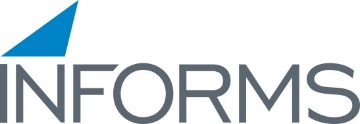 Installing INFORMS LK-P12 FirmwarePrerequisites:  Install LK-P12 driverConnect printer to PCLaunch the FW DOWNLOAD PROGRAM Change Model to: LK-P12Select Port: USB 		{Optionally COM port}Select FILE OPEN & select the LK-P12_V1.14_ZPL_INFORMS.bin or newer firmware file. Click Open. Click Printer F/W.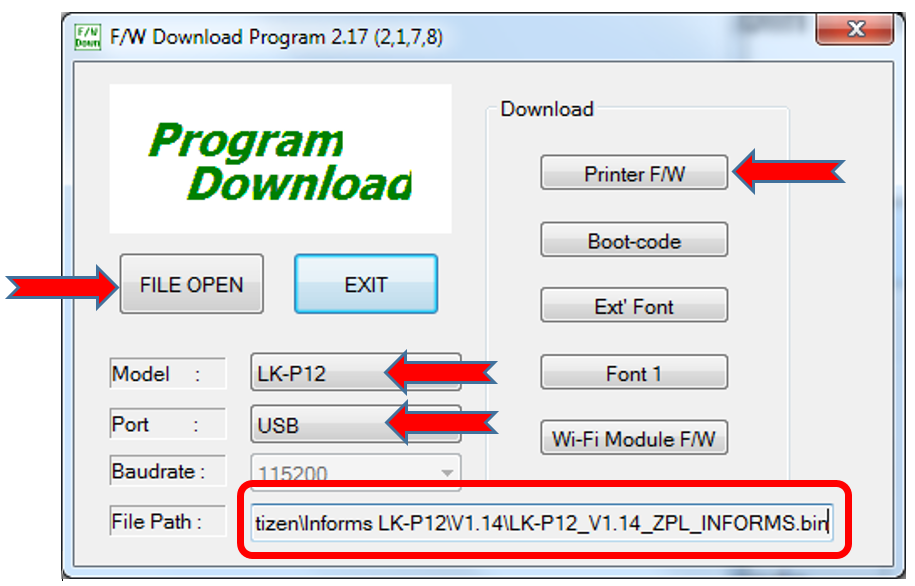 You will see the following warning.  Click Yes. 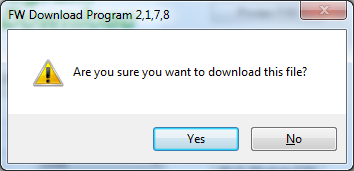 There will be a Downloading message on the printer and it will play a song at the conclusion.  The printer will power down.Click OK in the Download window.Click Exit.Power up printer.  Press the Feed button.  If the label does not feed to tear off then use the Mobile Label Printer Utility to set the printer to Gap.